Publicado en Granada el 07/06/2023 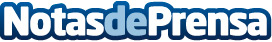 La empresa Catering Romé de Málaga expande su actividad en GranadaLa empresa malagueña Catering Romé de Málaga, anuncia su llegada a la ciudad de Granada a través de la gestión del club de la Real Sociedad de Tiro Pichón. Con una trayectoria de éxito y una reputación impecable en el sector, Catering Romé aterriza en la provincia para ofrecer su excepcional experiencia gastronómicaDatos de contacto:Leo Alegre633 10 83 04Nota de prensa publicada en: https://www.notasdeprensa.es/la-empresa-catering-rome-de-malaga-expande-su_1 Categorias: Gastronomía Andalucia Restauración Celebraciones http://www.notasdeprensa.es